pomůcky: vozíček, nakloněná rovina, siloměr, úhloměrPřípravná část:Na nakloněné rovině je umístěn kvádr o hmotnosti m.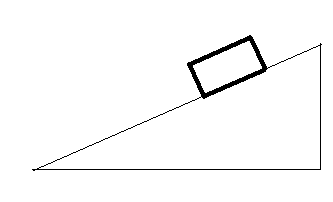 1) Vyznač do obrázku úhel , který svírá nakloněná rovina s vodorovnou rovinou.2) Vyznač tíhu Fg, kterou působí hranol na nakloněnou rovinu.3) Načrtni rozklad síly Fg na tlakovou (Fn ) a pohybovou (Fp ) složku síly, v rovnoběžníku sil označ úhel .praktická část:1. měření siloměremVozíček zavěsíme na siloměr, změříme sílu Fg a zapíšeme do protokolu.Fg =            NNastavíme nakloněnou rovinu pomůcky: vozíček, nakloněná rovina, siloměr, úhloměr síly. Opakujeme pro úhly 30˚, 40˚ a 50˚. 2. ověření rýsovánímVyrýsujte nakloněnou rovinu (α = 20o). Vyrýsuj sílu Fg v měřítku 5 : 1.  Změř  tlakovou (Fn ) a pohybovou (Fp ) složku síly a zapiš ji do tabulky. Opakuj pro další úhly. Školní rok:Rozklad sil na nakloněné roviněTřída:Datum:Jméno a příjmení:Protokol č.Spolupracoval:Spolupracoval:α ( ˚)20304050Fp (N)α ( ˚)20304050Fp (N)Fn (N)